ВСЕРОССИЙСКИЙ СЕМИНАР-СОВЕЩАНИЕ ПЕДАГОГОВ ОБРАЗОВАТЕЛЬНЫХ ОРГАНИЗАЦИЙ, РЕАЛИЗУЮЩИХ НАПРАВЛЕНИЯ ДЕЯТЕЛЬНОСТИ ОБЩЕРОССИЙСКОЙ ОБЩЕСТВЕННО-ГОСУДАРСТВЕННОЙ ДЕТСКО-ЮНОШЕСКОЙ ОРГАНИЗАЦИИ «РОССИЙСКОЕ ДВИЖЕНИЕ ШКОЛЬНИКОВ»Организатор: ФГБУ «Росдетцентр»Дата: 8 октября -13 октября 2018 года Место: г.Иркутск, Иркутская область, ООЦ «Галактика»Участники (до 300 чел.):– Педагоги школ (280 человек):педагоги-организаторы (86 человек)старшие вожатые (82 человека)педагоги-предметники (61 человек)заместители директоров (24 человека)методисты, ведущие специалисты (18 человек)другие специалисты сферы воспитания (9 человек)– Эксперты, специалисты ФГБУ «Росдетцентр», волонтеры (20 человек)Процентное соотношение педагогов в деятельности РДШ по годам: с сентября 2016 - 101 (36%)с сентября 2017 - 111 (40%)с сентября 2018 - 68   (24 %)ПРОЕКТ ПРОГРАММА 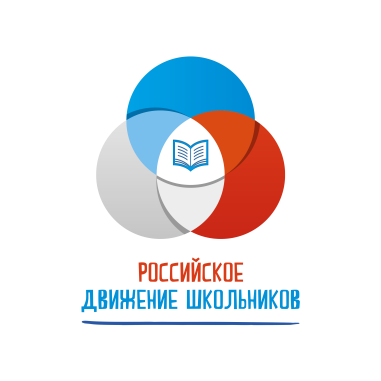  Всероссийского семинара – совещания педагогов образовательных организаций, реализующих направления деятельности  Общероссийской общественно-государственной детско-юношеской организации «Российское движение школьников»08 – 13 октября 2018 года                                                                                                                                    ООЦ «Галактика», Иркутская область08 ОКТЯБРЯ 2018 ГОДА 08 ОКТЯБРЯ 2018 ГОДА 08 ОКТЯБРЯ 2018 ГОДА (ПОНЕДЕЛЬНИК)(ПОНЕДЕЛЬНИК)(ПОНЕДЕЛЬНИК)9:00ЗаездЗаезд12:00-19:00Регистрация делегаций   Регистрация делегаций   12:00-19:00Место проведенияМесто проведения14:00-15:00ОбедОбед14:00-15:00ОбедОбед15:30-16:00ГруппаВсе15:30-16:00 Установочное совещание. Презентация программы семинара-совещания. Знакомство с организаторами. Установочное совещание. Презентация программы семинара-совещания. Знакомство с организаторами.15:30-16:00ЭкспертБИЧЕВИНА Оксана – специалист отдела по работе с молодежью ФГБУ «Росдетцентр», региональный координатор Иркутского регионального отделения РДШ 15:30-16:00ЭкспертБИЧЕВИНА Оксана – специалист отдела по работе с молодежью ФГБУ «Росдетцентр», региональный координатор Иркутского регионального отделения РДШ 15:30-16:00АудиторияАктовый зал ООЦ «Галактика»16.00–16.25Получение раздаточных материалов, оформление необходимых документовПолучение раздаточных материалов, оформление необходимых документов16.30-17.00ГруппаВсе16.30-17.00Официальное открытие Всероссийского семинара - совещанияОфициальное открытие Всероссийского семинара - совещания16.30-17.00Модератор ТЕТЕРИН Василий – председатель Иркутского регионального отделения РДШ16.30-17.00ЭкспертыТОЛКАЧЕВА Дарья – заместитель директора по региональному взаимодействию ФГБУ «Росдетцентр»16.30-17.00НОСИКОВ Евгений – начальник отдела военно-патриотического воспитания ФГБУ «Росдетцентр»16.30-17.00ОВЧИННИКОВА Евгения – начальник отдела по взаимодействию с ВДЦ ФГБУ «Росдетцентр»16.30-17.00САВЕЛЬЕВ Глеб - заместитель начальника отдела направления личностного развития ФГБУ «Росдетцентр»16.30-17.00СТРЕЛКОВ Евгений – заместитель начальника отдела по связям с общественностью ФГБУ «Росдетцентр»16.30-17.00РЖЕВСКАЯ Ирина - методист отдела по методическому обеспечению ФГБУ «Росдетцентр»16.30-17.00УЛЬЯНОВА Ксения – специалист отдела направления личностного развития ФГБУ «Росдетцентр»16.30-17.00КУРАНИНА Надежда – председатель регионального отделения РДШ в г. Москва, директор ГБОУДО ДТДиМ им. А.П. Гайдара16.30-17.00КАБАЧЕНКО Дарья – региональный координатор г. Москва16.30-17.00ПАВЛЫЧЕВА Мария –региональный координатор Ивановской области16.30-17.00СВИРИДОВ Евгений - региональный координатор Красноярской области16.30-17.00БИЧЕВИНА Оксана –региональный координатор Иркутской области16.30-17.00ТЕТЕРИН Василий – председатель Иркутского регионального отделения РДШ, начальник управления по работе с образовательными организациями высшего образования и информационных технологий Министерства образования Иркутской области16.30-17.00ГостиВОБЛИКОВА В.Ф. - Заместителя Председателя Правительства Иркутской области,16.30-17.00ПЕРЕГУДОВА В.В. – министр образования Иркутской области16.30-17.00ПОПОВ А.К. – министр по молодежной политики Иркутской области16.30-17.00СЕМЕНОВА С.Н. – Уполномоченный по правам ребенка Иркутской области16.30-17.00АудиторияАктовый зал ООЦ «Галактика»17:00-18:00ГруппаВсе17:00-18:00ТемаПрезентация структуры деятельности Российского движения школьников 
и Всероссийского проекта «РДШ – территория самоуправления»17:00-18:00ЭкспертТОЛКАЧЕВА Дарья – заместитель директора по региональному взаимодействию ФГБУ «Росдетцентр» 17:00-18:00АудиторияАктовый зал ООЦ «Галактика»18:30-19:30Ужин Ужин 18:30-19:30Ужин Ужин 19:30-23:00Вечерняя программаВечерняя программа19:30-23:00Вечерняя программаВечерняя программа9 ОКТЯБРЯ 2018 ГОДА9 ОКТЯБРЯ 2018 ГОДА9 ОКТЯБРЯ 2018 ГОДА9 ОКТЯБРЯ 2018 ГОДА9 ОКТЯБРЯ 2018 ГОДА9 ОКТЯБРЯ 2018 ГОДА(ВТОРНИК)(ВТОРНИК)(ВТОРНИК)(ВТОРНИК)(ВТОРНИК)(ВТОРНИК)09:00-09:40Завтрак Завтрак Завтрак Завтрак Завтрак 09:40-11:00Группа1 группа2 группа3 группа4 группа09:40-11:00ТемаРабота по направлению «Гражданская активность» Работа по информационно-медийному направлениюРабота по военно-патриотическому направлению. Работа по направлению «Личностное развитие» 09:40-11:00ЭкспертРЖЕВСКАЯ Ирина - методист отдела по методическому обеспечению ФГБУ «Росдетцентр», БРЕВУС Софья - федеральный координатор программ для школьников ВОД «Волонтеры-медики»УЛЬЯНОВА Ксения – специалист отдела направления личностного развития 
ФГБУ «Росдетцентр»НОСИКОВ Евгений   – начальник отдела военно-патриотического воспитания 
ФГБУ «Росдетцентр»САВЕЛЬЕВ Глеб - заместитель начальника отдела направления личностного развития ФГБУ «Росдетцентр»09:40-11:00АудиторияОбразовательная аудитория Образовательная аудитория Образовательная аудитория Актовый зал ООЦ «Галактика»11:20-12:20Группа1 группа2 группа3 группа4 группа11:20-12:20ТемаРабота по информационно-медийному направлениюРабота по военно-патриотическому направлению. Работа по направлению «Личностное развитие» Работа по направлению «Гражданская активность» 11:20-12:20ЭкспертУЛЬЯНОВА Ксения – специалист отдела направления личностного развития ФГБУ «Росдетцентр»НОСИКОВ Евгений   – начальник отдела военно-патриотического воспитания ФГБУ «Росдетцентр»САВЕЛЬЕВ Глеб - заместитель начальника отдела направления личностного развития ФГБУ «Росдетцентр»РЖЕВСКАЯ Ирина - методист отдела по методическому обеспечению ФГБУ «Росдетцентр», БРЕВУС Софья - федеральный координатор программ для школьников ВОД «Волонтеры-медики»11:20-12:20АудиторияОбразовательная аудитория Образовательная аудитория  Образовательная аудитория  Актовый зал ООЦ «Галактика»11:20-12:20Группа1 группа2 группа3 группа4 группа12.30-13.30ОбедОбедОбедОбедОбед14:00-15:00ГруппаВсеВсеВсеВсе14:00-15:00ТемаОсновные векторы развития РДШОсновные векторы развития РДШОсновные векторы развития РДШОсновные векторы развития РДШ14:00-15:00ЭкспертРЯЗАНСКИЙ Сергей – председатель Общероссийской общественно-государственной детско-юношеской организации «Российское движение школьников»РЯЗАНСКИЙ Сергей – председатель Общероссийской общественно-государственной детско-юношеской организации «Российское движение школьников»РЯЗАНСКИЙ Сергей – председатель Общероссийской общественно-государственной детско-юношеской организации «Российское движение школьников»РЯЗАНСКИЙ Сергей – председатель Общероссийской общественно-государственной детско-юношеской организации «Российское движение школьников»14:00-15:00МодераторТОЛКАЧЕВА Дарья – заместитель директора по региональному взаимодействию ФГБУ «Росдетцентр» ТОЛКАЧЕВА Дарья – заместитель директора по региональному взаимодействию ФГБУ «Росдетцентр» ТОЛКАЧЕВА Дарья – заместитель директора по региональному взаимодействию ФГБУ «Росдетцентр» ТОЛКАЧЕВА Дарья – заместитель директора по региональному взаимодействию ФГБУ «Росдетцентр» 14:00-15:00АудиторияАктовый зал ООЦ «Галактика»Актовый зал ООЦ «Галактика»Актовый зал ООЦ «Галактика»Актовый зал ООЦ «Галактика»15:00-16:20Группа1 группа2 группа3 группа4 группа15:00-16:20ТемаРабота по военно-патриотическому направлению. Работа по направлению «Личностное развитие» Работа по направлению «Гражданская активность» Работа по информационно-медийному направлению15:00-16:20ЭкспертНОСИКОВ Евгений   – начальник отдела военно-патриотического воспитания ФГБУ «Росдетцентр»САВЕЛЬЕВ Глеб - заместитель начальника отдела направления личностного развития ФГБУ «Росдетцентр»РЖЕВСКАЯ Ирина - методист отдела по методическому обеспечению ФГБУ «Росдетцентр», БРЕВУС Софья - федеральный координатор программ для школьников ВОД «Волонтеры-медики»УЛЬЯНОВА Ксения – специалист отдела направления личностного развития ФГБУ «Росдетцентр»15:00-16:20АудиторияОбразовательная аудитория Образовательная аудитория  Образовательная аудитория  Актовый зал ООЦ «Галактика»16:40 -18:00Группа1 группа2 группа3 группа4 группа16:40 -18:00ТемаРабота по направлению «Личностное развитие» Работа по направлению «Гражданская активность» Работа по информационно-медийному направлениюРабота по военно-патриотическому направлению. 16:40 -18:00ЭкспертСАВЕЛЬЕВ Глеб - заместитель начальника отдела направления личностного развития ФГБУ «Росдетцентр»РЖЕВСКАЯ Ирина - методист отдела по методическому обеспечению ФГБУ «Росдетцентр», БРЕВУС Софья - федеральный координатор программ для школьников ВОД «Волонтеры-медики»УЛЬЯНОВА Ксения – специалист отдела направления личностного развития ФГБУ «РосдетцентрНОСИКОВ Евгений   – начальник отдела военно-патриотического воспитания ФГБУ «Росдетцентр»16:40 -18:00АудиторияОбразовательная аудитория Образовательная аудитория  Образовательная аудитория  Актовый зал ООЦ «Галактика»18:30-19:30УжинУжинУжинУжинУжин20:00-21:00Открытые педагогические площадки (Презентация регионального опыта по направлениям деятельности РДШ)Открытые педагогические площадки (Презентация регионального опыта по направлениям деятельности РДШ)Открытые педагогические площадки (Презентация регионального опыта по направлениям деятельности РДШ)Открытые педагогические площадки (Презентация регионального опыта по направлениям деятельности РДШ)Открытые педагогические площадки (Презентация регионального опыта по направлениям деятельности РДШ)20:00-21:00ДАНЬКЕВИЧ Алла, Санкт – Петербург«Организационно-педагогические условия и система работы по поддержке деятельности РДШ»Эксперт: СУХУШИНА ЕленаДАНЬКЕВИЧ Алла, Санкт – Петербург«Организационно-педагогические условия и система работы по поддержке деятельности РДШ»Эксперт: СУХУШИНА ЕленаДАНЬКЕВИЧ Алла, Санкт – Петербург«Организационно-педагогические условия и система работы по поддержке деятельности РДШ»Эксперт: СУХУШИНА ЕленаДАНЬКЕВИЧ Алла, Санкт – Петербург«Организационно-педагогические условия и система работы по поддержке деятельности РДШ»Эксперт: СУХУШИНА ЕленаДАНЬКЕВИЧ Алла, Санкт – Петербург«Организационно-педагогические условия и система работы по поддержке деятельности РДШ»Эксперт: СУХУШИНА Елена20:00-21:00СТОЛБОВА Елена, к.п.н., Челябинская область«Школа волонтеров «Я могу!»Эксперт: РЖЕВСКАЯ ИринаСТОЛБОВА Елена, к.п.н., Челябинская область«Школа волонтеров «Я могу!»Эксперт: РЖЕВСКАЯ ИринаСТОЛБОВА Елена, к.п.н., Челябинская область«Школа волонтеров «Я могу!»Эксперт: РЖЕВСКАЯ ИринаСТОЛБОВА Елена, к.п.н., Челябинская область«Школа волонтеров «Я могу!»Эксперт: РЖЕВСКАЯ ИринаСТОЛБОВА Елена, к.п.н., Челябинская область«Школа волонтеров «Я могу!»Эксперт: РЖЕВСКАЯ Ирина20:00-21:00РИВ Александр, Красноярский край«Создание школьного пресс – центра»Эксперт: УЛЬЯНОВА КсенияРИВ Александр, Красноярский край«Создание школьного пресс – центра»Эксперт: УЛЬЯНОВА КсенияРИВ Александр, Красноярский край«Создание школьного пресс – центра»Эксперт: УЛЬЯНОВА КсенияРИВ Александр, Красноярский край«Создание школьного пресс – центра»Эксперт: УЛЬЯНОВА КсенияРИВ Александр, Красноярский край«Создание школьного пресс – центра»Эксперт: УЛЬЯНОВА Ксения20:00-21:00АГЕЕВ Александр, Челябинская область«Развитие экологического направления РДШ в Челябинской области»Эксперт: СВИРИДОВ ЕвгенийАГЕЕВ Александр, Челябинская область«Развитие экологического направления РДШ в Челябинской области»Эксперт: СВИРИДОВ ЕвгенийАГЕЕВ Александр, Челябинская область«Развитие экологического направления РДШ в Челябинской области»Эксперт: СВИРИДОВ ЕвгенийАГЕЕВ Александр, Челябинская область«Развитие экологического направления РДШ в Челябинской области»Эксперт: СВИРИДОВ ЕвгенийАГЕЕВ Александр, Челябинская область«Развитие экологического направления РДШ в Челябинской области»Эксперт: СВИРИДОВ Евгений20:00-21:00Булдакова Анастасия, Томская область«Развитие направлений РДШ в области»Эксперт: НОСИКОВ ЕвгенийБулдакова Анастасия, Томская область«Развитие направлений РДШ в области»Эксперт: НОСИКОВ ЕвгенийБулдакова Анастасия, Томская область«Развитие направлений РДШ в области»Эксперт: НОСИКОВ ЕвгенийБулдакова Анастасия, Томская область«Развитие направлений РДШ в области»Эксперт: НОСИКОВ ЕвгенийБулдакова Анастасия, Томская область«Развитие направлений РДШ в области»Эксперт: НОСИКОВ Евгений20:00-21:00ЗАХАРЕНКОВА Манана, Москва«Организация межрегионального взаимодействия со школами в рамках направления гражданская активность»Эксперт: ПАВЛЫЧЕВА МарияЗАХАРЕНКОВА Манана, Москва«Организация межрегионального взаимодействия со школами в рамках направления гражданская активность»Эксперт: ПАВЛЫЧЕВА МарияЗАХАРЕНКОВА Манана, Москва«Организация межрегионального взаимодействия со школами в рамках направления гражданская активность»Эксперт: ПАВЛЫЧЕВА МарияЗАХАРЕНКОВА Манана, Москва«Организация межрегионального взаимодействия со школами в рамках направления гражданская активность»Эксперт: ПАВЛЫЧЕВА МарияЗАХАРЕНКОВА Манана, Москва«Организация межрегионального взаимодействия со школами в рамках направления гражданская активность»Эксперт: ПАВЛЫЧЕВА Мария21.00-22.00Вечерняя развлекательная программаВечерняя развлекательная программаВечерняя развлекательная программаВечерняя развлекательная программаВечерняя развлекательная программа10 ОКТЯБРЯ 2018 ГОДА10 ОКТЯБРЯ 2018 ГОДА10 ОКТЯБРЯ 2018 ГОДА10 ОКТЯБРЯ 2018 ГОДА10 ОКТЯБРЯ 2018 ГОДА10 ОКТЯБРЯ 2018 ГОДА10 ОКТЯБРЯ 2018 ГОДА10 ОКТЯБРЯ 2018 ГОДА10 ОКТЯБРЯ 2018 ГОДА(СРЕДА)(СРЕДА)(СРЕДА)(СРЕДА)(СРЕДА)(СРЕДА)(СРЕДА)(СРЕДА)(СРЕДА)08:30-09:30Завтрак Завтрак Завтрак Завтрак Завтрак Завтрак Завтрак 09:30-19:00Группа1 группа2 группа3 группа4 группа5 группа6 группа7 группа09:30-19:00Выезд на Байкал, посещение музея,    Выезд на Байкал, посещение музея,    Выезд на Байкал, посещение музея,    Выезд на Байкал, посещение музея,    Выезд в  г.Ангарск,  Музей Победы, переезд в Иркутск Выезд в  г.Ангарск,  Музей Победы, переезд в Иркутск Выезд в  г.Ангарск,  Музей Победы, переезд в Иркутск 14:00-15:00Обед в п.ЛиствянкаОбед в п.ЛиствянкаОбед в п.ЛиствянкаОбед в п.ЛиствянкаОбед в п.ЛиствянкаОбед в г.ИркутскОбед в г.ИркутскОбед в г.Иркутск15:00-19:00  возвращение в ООЦ «Галактика»  возвращение в ООЦ «Галактика»  возвращение в ООЦ «Галактика»  возвращение в ООЦ «Галактика»г.Иркутск,   Дворец творчества  г.Иркутск,   Дворец творчества  г.Иркутск,   Дворец творчества  15:00-19:00  возвращение в ООЦ «Галактика»  возвращение в ООЦ «Галактика»  возвращение в ООЦ «Галактика»  возвращение в ООЦ «Галактика»возвращение в ООЦ «Галактика»возвращение в ООЦ «Галактика»возвращение в ООЦ «Галактика»19:00-20:00УжинУжинУжинУжинУжинУжинУжинУжин20:00-21:00Вечерняя развлекательная программа «Узорочье»Вечерняя развлекательная программа «Узорочье»Вечерняя развлекательная программа «Узорочье»Вечерняя развлекательная программа «Узорочье»Вечерняя развлекательная программа «Узорочье»Вечерняя развлекательная программа «Узорочье»Вечерняя развлекательная программа «Узорочье»Вечерняя развлекательная программа «Узорочье»21:00-22:00Открытые педагогические площадки (Практическое значение РДШ в работе с детьми ОВЗ)Открытые педагогические площадки (Практическое значение РДШ в работе с детьми ОВЗ)Открытые педагогические площадки (Практическое значение РДШ в работе с детьми ОВЗ)Открытые педагогические площадки (Практическое значение РДШ в работе с детьми ОВЗ)Открытые педагогические площадки (Практическое значение РДШ в работе с детьми ОВЗ)Открытые педагогические площадки (Практическое значение РДШ в работе с детьми ОВЗ)Открытые педагогические площадки (Практическое значение РДШ в работе с детьми ОВЗ)Открытые педагогические площадки (Практическое значение РДШ в работе с детьми ОВЗ)21:00-22:00ИВАНОВА Татьяна, Санкт – Петербург«Детское общественное объединение как путь к социализации и интеграции детей с глубокими нарушениями зрения» Эксперт: ПАВЛЫЧЕВА МарияИВАНОВА Татьяна, Санкт – Петербург«Детское общественное объединение как путь к социализации и интеграции детей с глубокими нарушениями зрения» Эксперт: ПАВЛЫЧЕВА МарияИВАНОВА Татьяна, Санкт – Петербург«Детское общественное объединение как путь к социализации и интеграции детей с глубокими нарушениями зрения» Эксперт: ПАВЛЫЧЕВА МарияИВАНОВА Татьяна, Санкт – Петербург«Детское общественное объединение как путь к социализации и интеграции детей с глубокими нарушениями зрения» Эксперт: ПАВЛЫЧЕВА МарияИВАНОВА Татьяна, Санкт – Петербург«Детское общественное объединение как путь к социализации и интеграции детей с глубокими нарушениями зрения» Эксперт: ПАВЛЫЧЕВА МарияИВАНОВА Татьяна, Санкт – Петербург«Детское общественное объединение как путь к социализации и интеграции детей с глубокими нарушениями зрения» Эксперт: ПАВЛЫЧЕВА МарияИВАНОВА Татьяна, Санкт – Петербург«Детское общественное объединение как путь к социализации и интеграции детей с глубокими нарушениями зрения» Эксперт: ПАВЛЫЧЕВА МарияИВАНОВА Татьяна, Санкт – Петербург«Детское общественное объединение как путь к социализации и интеграции детей с глубокими нарушениями зрения» Эксперт: ПАВЛЫЧЕВА Мария21:00-22:00ДОМАШНЯЯ Галина, Коми«Реализация направлений деятельности РДШ в детском доме: проблемы, возможности, перспективы» Эксперт: КАБАЧЕНКО ДарьяДОМАШНЯЯ Галина, Коми«Реализация направлений деятельности РДШ в детском доме: проблемы, возможности, перспективы» Эксперт: КАБАЧЕНКО ДарьяДОМАШНЯЯ Галина, Коми«Реализация направлений деятельности РДШ в детском доме: проблемы, возможности, перспективы» Эксперт: КАБАЧЕНКО ДарьяДОМАШНЯЯ Галина, Коми«Реализация направлений деятельности РДШ в детском доме: проблемы, возможности, перспективы» Эксперт: КАБАЧЕНКО ДарьяДОМАШНЯЯ Галина, Коми«Реализация направлений деятельности РДШ в детском доме: проблемы, возможности, перспективы» Эксперт: КАБАЧЕНКО ДарьяДОМАШНЯЯ Галина, Коми«Реализация направлений деятельности РДШ в детском доме: проблемы, возможности, перспективы» Эксперт: КАБАЧЕНКО ДарьяДОМАШНЯЯ Галина, Коми«Реализация направлений деятельности РДШ в детском доме: проблемы, возможности, перспективы» Эксперт: КАБАЧЕНКО ДарьяДОМАШНЯЯ Галина, Коми«Реализация направлений деятельности РДШ в детском доме: проблемы, возможности, перспективы» Эксперт: КАБАЧЕНКО Дарья21:00-22:00ГРИБАС Анастасия, Хакасия«Путь к вершине – только вместе» Эксперт: СТРЕЛКОВ ЕвгенийГРИБАС Анастасия, Хакасия«Путь к вершине – только вместе» Эксперт: СТРЕЛКОВ ЕвгенийГРИБАС Анастасия, Хакасия«Путь к вершине – только вместе» Эксперт: СТРЕЛКОВ ЕвгенийГРИБАС Анастасия, Хакасия«Путь к вершине – только вместе» Эксперт: СТРЕЛКОВ ЕвгенийГРИБАС Анастасия, Хакасия«Путь к вершине – только вместе» Эксперт: СТРЕЛКОВ ЕвгенийГРИБАС Анастасия, Хакасия«Путь к вершине – только вместе» Эксперт: СТРЕЛКОВ ЕвгенийГРИБАС Анастасия, Хакасия«Путь к вершине – только вместе» Эксперт: СТРЕЛКОВ ЕвгенийГРИБАС Анастасия, Хакасия«Путь к вершине – только вместе» Эксперт: СТРЕЛКОВ Евгений21:00-22:00КОРОБЕЙНИКОВА Наталья, Кировская область«Медиация-технология успеха»Эксперт: САВЕЛЬЕВ ГлебКОРОБЕЙНИКОВА Наталья, Кировская область«Медиация-технология успеха»Эксперт: САВЕЛЬЕВ ГлебКОРОБЕЙНИКОВА Наталья, Кировская область«Медиация-технология успеха»Эксперт: САВЕЛЬЕВ ГлебКОРОБЕЙНИКОВА Наталья, Кировская область«Медиация-технология успеха»Эксперт: САВЕЛЬЕВ ГлебКОРОБЕЙНИКОВА Наталья, Кировская область«Медиация-технология успеха»Эксперт: САВЕЛЬЕВ ГлебКОРОБЕЙНИКОВА Наталья, Кировская область«Медиация-технология успеха»Эксперт: САВЕЛЬЕВ ГлебКОРОБЕЙНИКОВА Наталья, Кировская область«Медиация-технология успеха»Эксперт: САВЕЛЬЕВ ГлебКОРОБЕЙНИКОВА Наталья, Кировская область«Медиация-технология успеха»Эксперт: САВЕЛЬЕВ Глеб21:00-22:00ДРУЖИНИНА Надежда, Тюменская область«Каждый ребенок талантлив во всём!»Эксперт: ОВЧИННИКОВА ЕвгенияДРУЖИНИНА Надежда, Тюменская область«Каждый ребенок талантлив во всём!»Эксперт: ОВЧИННИКОВА ЕвгенияДРУЖИНИНА Надежда, Тюменская область«Каждый ребенок талантлив во всём!»Эксперт: ОВЧИННИКОВА ЕвгенияДРУЖИНИНА Надежда, Тюменская область«Каждый ребенок талантлив во всём!»Эксперт: ОВЧИННИКОВА ЕвгенияДРУЖИНИНА Надежда, Тюменская область«Каждый ребенок талантлив во всём!»Эксперт: ОВЧИННИКОВА ЕвгенияДРУЖИНИНА Надежда, Тюменская область«Каждый ребенок талантлив во всём!»Эксперт: ОВЧИННИКОВА ЕвгенияДРУЖИНИНА Надежда, Тюменская область«Каждый ребенок талантлив во всём!»Эксперт: ОВЧИННИКОВА ЕвгенияДРУЖИНИНА Надежда, Тюменская область«Каждый ребенок талантлив во всём!»Эксперт: ОВЧИННИКОВА Евгения21:00-22:00ШАФИКОВА Алсу, Челябинская область«Актуальные практики расширения позитивного социального опыта обучающихся»Эксперт: БИЧЕВИНА ОксанаШАФИКОВА Алсу, Челябинская область«Актуальные практики расширения позитивного социального опыта обучающихся»Эксперт: БИЧЕВИНА ОксанаШАФИКОВА Алсу, Челябинская область«Актуальные практики расширения позитивного социального опыта обучающихся»Эксперт: БИЧЕВИНА ОксанаШАФИКОВА Алсу, Челябинская область«Актуальные практики расширения позитивного социального опыта обучающихся»Эксперт: БИЧЕВИНА ОксанаШАФИКОВА Алсу, Челябинская область«Актуальные практики расширения позитивного социального опыта обучающихся»Эксперт: БИЧЕВИНА ОксанаШАФИКОВА Алсу, Челябинская область«Актуальные практики расширения позитивного социального опыта обучающихся»Эксперт: БИЧЕВИНА ОксанаШАФИКОВА Алсу, Челябинская область«Актуальные практики расширения позитивного социального опыта обучающихся»Эксперт: БИЧЕВИНА ОксанаШАФИКОВА Алсу, Челябинская область«Актуальные практики расширения позитивного социального опыта обучающихся»Эксперт: БИЧЕВИНА Оксана11 октября 2018 года11 октября 2018 года11 октября 2018 года11 октября 2018 года11 октября 2018 года11 октября 2018 года11 октября 2018 года11 октября 2018 года11 октября 2018 года(ЧЕТВЕРГ)(ЧЕТВЕРГ)(ЧЕТВЕРГ)(ЧЕТВЕРГ)(ЧЕТВЕРГ)(ЧЕТВЕРГ)(ЧЕТВЕРГ)(ЧЕТВЕРГ)(ЧЕТВЕРГ)08:30-09:30ЗавтракЗавтракЗавтракЗавтракЗавтракЗавтракЗавтракЗавтрак09:30-18:00Группа1 группа2 группа3 группа4 группа5 группа6 группа7 группа09:30-18:00Выезд   г.Ангарск,   Музей Победы, переезд в Иркутск  Выезд   г.Ангарск,   Музей Победы, переезд в Иркутск  Выезд   г.Ангарск,   Музей Победы, переезд в Иркутск  Выезд   г.Ангарск,   Музей Победы, переезд в Иркутск  Выезд на Байкал, посещение музея, обед в п.Листвянка,  Выезд на Байкал, посещение музея, обед в п.Листвянка,  Выезд на Байкал, посещение музея, обед в п.Листвянка,  13:00-14:00ОбедОбед в г.ИркутскОбед в г.ИркутскОбед в г.ИркутскОбед в г.ИркутскОбед в п.ЛиствянкаОбед в п.ЛиствянкаОбед в п.Листвянка15:00-18:00г.Иркутск,  Дворец творчества, СОШ п.Молодежный г.Иркутск,  Дворец творчества, СОШ п.Молодежный г.Иркутск,  Дворец творчества, СОШ п.Молодежный г.Иркутск,  Дворец творчества, СОШ п.Молодежный   СОШ п.Молодежный  СОШ п.Молодежный  СОШ п.Молодежный15:00-18:00  СОШ п.Молодежный  СОШ п.Молодежный  СОШ п.Молодежный17:30-18:50ГруппаВсеВсеВсеВсеВсеВсеВсе17:30-18:50ТемаРоль дополнительного образования в развитии РДШ Роль дополнительного образования в развитии РДШ Роль дополнительного образования в развитии РДШ Роль дополнительного образования в развитии РДШ Роль дополнительного образования в развитии РДШ Роль дополнительного образования в развитии РДШ Роль дополнительного образования в развитии РДШ 17:30-18:50ЭкспертКУРАНИНА Надежда – председатель регионального отделения РДШ в г. Москва, 
директор ГБОУДО ДТДиМ им. А.П. ГайдараКУРАНИНА Надежда – председатель регионального отделения РДШ в г. Москва, 
директор ГБОУДО ДТДиМ им. А.П. ГайдараКУРАНИНА Надежда – председатель регионального отделения РДШ в г. Москва, 
директор ГБОУДО ДТДиМ им. А.П. ГайдараКУРАНИНА Надежда – председатель регионального отделения РДШ в г. Москва, 
директор ГБОУДО ДТДиМ им. А.П. ГайдараКУРАНИНА Надежда – председатель регионального отделения РДШ в г. Москва, 
директор ГБОУДО ДТДиМ им. А.П. ГайдараКУРАНИНА Надежда – председатель регионального отделения РДШ в г. Москва, 
директор ГБОУДО ДТДиМ им. А.П. ГайдараКУРАНИНА Надежда – председатель регионального отделения РДШ в г. Москва, 
директор ГБОУДО ДТДиМ им. А.П. Гайдара17:30-18:50АудиторияСОШ п.МолодежныйСОШ п.МолодежныйСОШ п.МолодежныйСОШ п.МолодежныйСОШ п.МолодежныйСОШ п.МолодежныйСОШ п.Молодежный20:00-21:00УжинУжинУжинУжинУжинУжинУжинУжин21:00-22:00Открытые педагогические площадки (Региональный опыт : от общего к частному)Открытые педагогические площадки (Региональный опыт : от общего к частному)Открытые педагогические площадки (Региональный опыт : от общего к частному)Открытые педагогические площадки (Региональный опыт : от общего к частному)Открытые педагогические площадки (Региональный опыт : от общего к частному)Открытые педагогические площадки (Региональный опыт : от общего к частному)Открытые педагогические площадки (Региональный опыт : от общего к частному)Открытые педагогические площадки (Региональный опыт : от общего к частному)21:00-22:00СЛЕСАРЕНКО Елена, Москва«Ученическое самоуправление - развивающаяся перспектива управления школой, городом и государством» Эксперт: ТОЛКАЧЕВА ДарьяСЛЕСАРЕНКО Елена, Москва«Ученическое самоуправление - развивающаяся перспектива управления школой, городом и государством» Эксперт: ТОЛКАЧЕВА ДарьяСЛЕСАРЕНКО Елена, Москва«Ученическое самоуправление - развивающаяся перспектива управления школой, городом и государством» Эксперт: ТОЛКАЧЕВА ДарьяСЛЕСАРЕНКО Елена, Москва«Ученическое самоуправление - развивающаяся перспектива управления школой, городом и государством» Эксперт: ТОЛКАЧЕВА ДарьяСЛЕСАРЕНКО Елена, Москва«Ученическое самоуправление - развивающаяся перспектива управления школой, городом и государством» Эксперт: ТОЛКАЧЕВА ДарьяСЛЕСАРЕНКО Елена, Москва«Ученическое самоуправление - развивающаяся перспектива управления школой, городом и государством» Эксперт: ТОЛКАЧЕВА ДарьяСЛЕСАРЕНКО Елена, Москва«Ученическое самоуправление - развивающаяся перспектива управления школой, городом и государством» Эксперт: ТОЛКАЧЕВА ДарьяСЛЕСАРЕНКО Елена, Москва«Ученическое самоуправление - развивающаяся перспектива управления школой, городом и государством» Эксперт: ТОЛКАЧЕВА Дарья21:00-22:00МАРУХНО Валерия, Коми«Опыт взаимодействия «Российского Движения Школьников» и Коми регионального отделения 
МООО «РСО» на примере студенческих педагогических отрядов» Эксперт: НОСИКОВ ЕвгенийМАРУХНО Валерия, Коми«Опыт взаимодействия «Российского Движения Школьников» и Коми регионального отделения 
МООО «РСО» на примере студенческих педагогических отрядов» Эксперт: НОСИКОВ ЕвгенийМАРУХНО Валерия, Коми«Опыт взаимодействия «Российского Движения Школьников» и Коми регионального отделения 
МООО «РСО» на примере студенческих педагогических отрядов» Эксперт: НОСИКОВ ЕвгенийМАРУХНО Валерия, Коми«Опыт взаимодействия «Российского Движения Школьников» и Коми регионального отделения 
МООО «РСО» на примере студенческих педагогических отрядов» Эксперт: НОСИКОВ ЕвгенийМАРУХНО Валерия, Коми«Опыт взаимодействия «Российского Движения Школьников» и Коми регионального отделения 
МООО «РСО» на примере студенческих педагогических отрядов» Эксперт: НОСИКОВ ЕвгенийМАРУХНО Валерия, Коми«Опыт взаимодействия «Российского Движения Школьников» и Коми регионального отделения 
МООО «РСО» на примере студенческих педагогических отрядов» Эксперт: НОСИКОВ ЕвгенийМАРУХНО Валерия, Коми«Опыт взаимодействия «Российского Движения Школьников» и Коми регионального отделения 
МООО «РСО» на примере студенческих педагогических отрядов» Эксперт: НОСИКОВ ЕвгенийМАРУХНО Валерия, Коми«Опыт взаимодействия «Российского Движения Школьников» и Коми регионального отделения 
МООО «РСО» на примере студенческих педагогических отрядов» Эксперт: НОСИКОВ Евгений21:00-22:00ХОМУТОВСКАЯ Елена, ХМАОРезультаты работы первичного отделения РДШЭксперт: ОВЧИННИКОВА ЕвгенияХОМУТОВСКАЯ Елена, ХМАОРезультаты работы первичного отделения РДШЭксперт: ОВЧИННИКОВА ЕвгенияХОМУТОВСКАЯ Елена, ХМАОРезультаты работы первичного отделения РДШЭксперт: ОВЧИННИКОВА ЕвгенияХОМУТОВСКАЯ Елена, ХМАОРезультаты работы первичного отделения РДШЭксперт: ОВЧИННИКОВА ЕвгенияХОМУТОВСКАЯ Елена, ХМАОРезультаты работы первичного отделения РДШЭксперт: ОВЧИННИКОВА ЕвгенияХОМУТОВСКАЯ Елена, ХМАОРезультаты работы первичного отделения РДШЭксперт: ОВЧИННИКОВА ЕвгенияХОМУТОВСКАЯ Елена, ХМАОРезультаты работы первичного отделения РДШЭксперт: ОВЧИННИКОВА ЕвгенияХОМУТОВСКАЯ Елена, ХМАОРезультаты работы первичного отделения РДШЭксперт: ОВЧИННИКОВА ЕвгенияВАНДЫШЕВА Юлия, Свердловская область«Развитие РДШ в Свердловской области»Эксперт: КУРАНИНА Надежда ВАНДЫШЕВА Юлия, Свердловская область«Развитие РДШ в Свердловской области»Эксперт: КУРАНИНА Надежда ВАНДЫШЕВА Юлия, Свердловская область«Развитие РДШ в Свердловской области»Эксперт: КУРАНИНА Надежда ВАНДЫШЕВА Юлия, Свердловская область«Развитие РДШ в Свердловской области»Эксперт: КУРАНИНА Надежда ВАНДЫШЕВА Юлия, Свердловская область«Развитие РДШ в Свердловской области»Эксперт: КУРАНИНА Надежда ВАНДЫШЕВА Юлия, Свердловская область«Развитие РДШ в Свердловской области»Эксперт: КУРАНИНА Надежда ВАНДЫШЕВА Юлия, Свердловская область«Развитие РДШ в Свердловской области»Эксперт: КУРАНИНА Надежда ВАНДЫШЕВА Юлия, Свердловская область«Развитие РДШ в Свердловской области»Эксперт: КУРАНИНА Надежда ЯКУШКОВА ВИКТОРИЯ, Кировская область«Новые подходы к традиционным мероприятиям»Эксперт: СУХУШИНА ЕленаЯКУШКОВА ВИКТОРИЯ, Кировская область«Новые подходы к традиционным мероприятиям»Эксперт: СУХУШИНА ЕленаЯКУШКОВА ВИКТОРИЯ, Кировская область«Новые подходы к традиционным мероприятиям»Эксперт: СУХУШИНА ЕленаЯКУШКОВА ВИКТОРИЯ, Кировская область«Новые подходы к традиционным мероприятиям»Эксперт: СУХУШИНА ЕленаЯКУШКОВА ВИКТОРИЯ, Кировская область«Новые подходы к традиционным мероприятиям»Эксперт: СУХУШИНА ЕленаЯКУШКОВА ВИКТОРИЯ, Кировская область«Новые подходы к традиционным мероприятиям»Эксперт: СУХУШИНА ЕленаЯКУШКОВА ВИКТОРИЯ, Кировская область«Новые подходы к традиционным мероприятиям»Эксперт: СУХУШИНА ЕленаЯКУШКОВА ВИКТОРИЯ, Кировская область«Новые подходы к традиционным мероприятиям»Эксперт: СУХУШИНА ЕленаИСМАЛОВ Павел, Челябинская область«Стратегия развития РДШ в муниципальном образовании»Эксперт: ИВАНОВА НатальяИСМАЛОВ Павел, Челябинская область«Стратегия развития РДШ в муниципальном образовании»Эксперт: ИВАНОВА НатальяИСМАЛОВ Павел, Челябинская область«Стратегия развития РДШ в муниципальном образовании»Эксперт: ИВАНОВА НатальяИСМАЛОВ Павел, Челябинская область«Стратегия развития РДШ в муниципальном образовании»Эксперт: ИВАНОВА НатальяИСМАЛОВ Павел, Челябинская область«Стратегия развития РДШ в муниципальном образовании»Эксперт: ИВАНОВА НатальяИСМАЛОВ Павел, Челябинская область«Стратегия развития РДШ в муниципальном образовании»Эксперт: ИВАНОВА НатальяИСМАЛОВ Павел, Челябинская область«Стратегия развития РДШ в муниципальном образовании»Эксперт: ИВАНОВА НатальяИСМАЛОВ Павел, Челябинская область«Стратегия развития РДШ в муниципальном образовании»Эксперт: ИВАНОВА Наталья22:00-23:00Вечерняя развлекательная программаВечерняя развлекательная программаВечерняя развлекательная программаВечерняя развлекательная программаВечерняя развлекательная программаВечерняя развлекательная программаВечерняя развлекательная программаВечерняя развлекательная программа12 ОКТЯБРЯ 2018 ГОДА12 ОКТЯБРЯ 2018 ГОДА12 ОКТЯБРЯ 2018 ГОДА12 ОКТЯБРЯ 2018 ГОДА12 ОКТЯБРЯ 2018 ГОДА12 ОКТЯБРЯ 2018 ГОДА (ПЯТНИЦА) (ПЯТНИЦА) (ПЯТНИЦА) (ПЯТНИЦА) (ПЯТНИЦА) (ПЯТНИЦА)09:00-10:00Завтрак Завтрак Завтрак Завтрак Завтрак 10:00-11.20ГруппаВсеВсеВсеВсе10:00-11.20ТемаИгровые технологии в деятельности РДШ Игровые технологии в деятельности РДШ Игровые технологии в деятельности РДШ Игровые технологии в деятельности РДШ 10:00-11.20ЭкспертОВЧИННИКОВА Евгения – начальник отдела по взаимодействию с ВДЦ, Региональные координаторы ФГБУ «Росдетцентр»ОВЧИННИКОВА Евгения – начальник отдела по взаимодействию с ВДЦ, Региональные координаторы ФГБУ «Росдетцентр»ОВЧИННИКОВА Евгения – начальник отдела по взаимодействию с ВДЦ, Региональные координаторы ФГБУ «Росдетцентр»ОВЧИННИКОВА Евгения – начальник отдела по взаимодействию с ВДЦ, Региональные координаторы ФГБУ «Росдетцентр»10:00-11.20АудиторияАктовый зал ООЦ «Галактика»Актовый зал ООЦ «Галактика»Актовый зал ООЦ «Галактика»Актовый зал ООЦ «Галактика»11:30-12:30Группа1 группа2 группа 3 группа 4 группа11:30-12:30ТемаРазработка федерального рейтинга образовательных организаций, реализующих направления деятельности РДШВедение социальных сетей детского объединенияГрантовая поддержка деятельности общественных объединений Нормативно-правовая база деятельности первичного отделения11:30-12:30ЭкспертКАБАЧЕНКО Дарья – региональный координатор г. МоскваСТРЕЛКОВ Евгений –заместитель начальника отдела по связям с общественностью ФГБУ «Росдетцентр»ПАВЛЫЧЕВА Мария –региональный координатор Ивановской областиСВИРИДОВ Евгений - региональный координатор Красноярской области11:30-12:30АудиторияОбразовательная аудитория Образовательная аудитория  Образовательная аудитория  Актовый зал ООЦ «Галактика»12:40-13:40Группа1 группа2 группа 3 группа 4 группа12:40-13:40ТемаВедение социальных сетей детского объединенияГрантовая поддержка деятельности общественных объединений Нормативно-правовая база деятельности первичного отделенияРазработка федерального рейтинга образовательных организаций, реализующих РДШ12:40-13:40ЭкспертСТРЕЛКОВ Евгений –заместитель начальника отдела по связям с общественностью ФГБУ «Росдетцентр»ПАВЛЫЧЕВА Мария –Региональный координатор Ивановской областиСВИРИДОВ Евгений - региональный координатор Красноярской областиКАБАЧЕНКО Дарья – Региональный координатор г. Москва12:40-13:40АудиторияОбразовательная аудитория Образовательная аудитория  Образовательная аудитория   Актовый зал ООЦ «Галактика»13:50-14:50ОбедОбедОбедОбедОбед15:00-16:00ГруппаВсеВсеВсеВсе15:00-16:00ТемаМетодический конструктор по разработке концепций дней единых действийМетодический конструктор по разработке концепций дней единых действийМетодический конструктор по разработке концепций дней единых действийМетодический конструктор по разработке концепций дней единых действий15:00-16:00ЭкспертСУХУШИНА Елена – региональный координатор Томской области, руководитель общественной организации «Союз детский организаций Томской области «Чудо», региональные координаторы ФГБУ «Росдетцентр»СУХУШИНА Елена – региональный координатор Томской области, руководитель общественной организации «Союз детский организаций Томской области «Чудо», региональные координаторы ФГБУ «Росдетцентр»СУХУШИНА Елена – региональный координатор Томской области, руководитель общественной организации «Союз детский организаций Томской области «Чудо», региональные координаторы ФГБУ «Росдетцентр»СУХУШИНА Елена – региональный координатор Томской области, руководитель общественной организации «Союз детский организаций Томской области «Чудо», региональные координаторы ФГБУ «Росдетцентр»15:00-16:00АудиторияАктовый зал ООЦ «Галактика»Актовый зал ООЦ «Галактика»Актовый зал ООЦ «Галактика»Актовый зал ООЦ «Галактика»16:10-17:10Группа1 группа2 группа 3 группа 4 группа16:10-17:10ТемаГрантовая поддержка деятельности общественных объединений Нормативно-правовая база деятельности первичного отделенияРазработка федерального рейтинга образовательных организаций, реализующих РДШВедение социальных сетей детского объединения16:10-17:10ЭкспертПАВЛЫЧЕВА Мария –Региональный координатор Ивановской областиСВИРИДОВ Евгений - региональный координатор Красноярской областиКАБАЧЕНКО Дарья – Региональный координатор г. МоскваСТРЕЛКОВ Евгений –заместитель начальника отдела по связям с общественностью ФГБУ «Росдетцентр»16:10-17:10АудиторияАктовый зал ООЦ «Галактика»Актовый зал ООЦ «Галактика»Актовый зал ООЦ «Галактика»Актовый зал ООЦ «Галактика»17:20-18:20Группа1 группа2 группа 3 группа 4 группа17:20-18:20ТемаНормативно-правовая база деятельности первичного отделенияРазработка федерального рейтинга образовательных организаций, реализующих направления деятельности РДШВедение социальных сетей детского объединенияГрантовая поддержка деятельности общественных объединений 17:20-18:20ЭкспертСВИРИДОВ Евгений - региональный координатор Красноярской областиКАБАЧЕНКО Дарья – Региональный координатор г. МоскваСТРЕЛКОВ Евгений –заместитель начальника отдела по связям с общественностью ФГБУ «Росдетцентр»ПАВЛЫЧЕВА Мария –Региональный координатор Ивановской области17:20-18:20АудиторияАктовый зал ООЦ «Галактика»Актовый зал ООЦ «Галактика»Актовый зал ООЦ «Галактика»Актовый зал ООЦ «Галактика»ГруппаВсеВсеВсеВсе18:30-19:00ТемаПодведение итогов Всероссийского семинара-совещания. Подведение итогов Всероссийского семинара-совещания. Подведение итогов Всероссийского семинара-совещания. Подведение итогов Всероссийского семинара-совещания. 18:30-19:00ЭкспертТОЛКАЧЕВА Дарья – заместитель директора по региональному взаимодействию ФГБУ «Росдетцентр» ТОЛКАЧЕВА Дарья – заместитель директора по региональному взаимодействию ФГБУ «Росдетцентр» ТОЛКАЧЕВА Дарья – заместитель директора по региональному взаимодействию ФГБУ «Росдетцентр» ТОЛКАЧЕВА Дарья – заместитель директора по региональному взаимодействию ФГБУ «Росдетцентр» 18:30-19:00АудиторияАктовый зал ООЦ «Галактика»Актовый зал ООЦ «Галактика»Актовый зал ООЦ «Галактика»Актовый зал ООЦ «Галактика»19:00-20:00УжинУжинУжинУжинУжин13 ОКТЯБРЯ 2018 ГОДА13 ОКТЯБРЯ 2018 ГОДА(СУББОТА)(СУББОТА)09:00-10:00Завтрак 10:00-12:00 Выезд участников в г.Иркутск